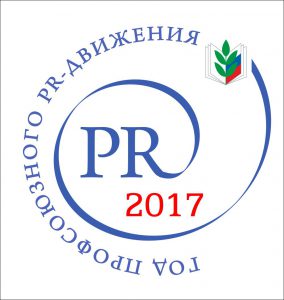 ОБЩЕРОССИЙСКИЙ ПРОФСОЮЗ ОБРАЗОВАНИЯКРАСНОДАРСКАЯ КРАЕВАЯ ТЕРРИТОРИАЛЬНАЯ ОРГАНИЗАЦИЯ ПРОФСОЮЗАСОЧИНСКАЯ ГОРОДСКАЯ ТЕРРИТОРИАЛЬНАЯОРГАНИЗАЦИЯ ПРОФСОЮЗАПРОФСОЮЗНАЯ    ПУТЕВКАПРОФСОЮЗНАЯ    ПУТЕВКАУникальная возможность для членов профсоюза и членов их семей получить санаторно-курортное лечение и отдых с 20% скидкой.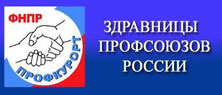 КАВКАЗСКИЕ МИНЕРАЛЬНЫЕ ВОДЫ     ЕССЕНТУКИ:                                                                      КИСЛОВОДСК :                         санаторий «Виктория»                                                       санаторий им. Г. Димитровасанаторий «Надежда»                                                         санаторий им. С.М.Кировасанаторий  им. Анджиевского                                           санаторий «Москва»санаторий «Целебный ключ»                                            санаторий «Нарзан»                                                                                                  санаторий   «Пикет»     ЖЕЛЕЗНОВОДСК:                                                               ПЯТИГОРСК :                                                                 санаторий им. 30-летия Победы                                      санаторий «Ленинские скалы»санаторий «Дубрава»                                                        санаторий им. М.Ю.Лермонтовасанаторий «Здоровье»                                                       санаторий «Лесная поляна»санаторий им. Э. Тельмана                                              санаторий «Родник»санаторий  «Эльбрус»санаторий им. С.М.Кирова          СОЧИСКО «Адлеркурорт»                Заказать путевку, не менее чем за 2 месяца до начала срока лечения, можно через председателя городской организации Профсоюза Агееву Марину Алексеевну по тел./факсу 264-52-23, электронную почту AgeevaMA@edu.sochi.ru или на личном приеме. К заявке прилагаются ксерокопии паспортов и профсоюзного билета.  Если  с членом профсоюза едут несовершеннолетние дети, то прилагается их Свидетельства о рождении.   Дополнительну информацию  по оздоровлению смотрите на сайте  горкома Профсоюза в раделе «Оздоровление».                                                                                                                                                                        АДРЕС НАШЕГО САЙТА:   PROF.SOCHI-SCHOOLS.RU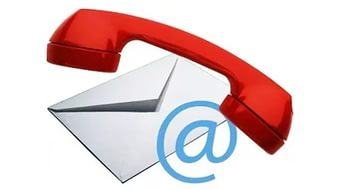 Уникальная возможность для членов профсоюза и членов их семей получить санаторно-курортное лечение и отдых с 20% скидкой.КАВКАЗСКИЕ МИНЕРАЛЬНЫЕ ВОДЫ     ЕССЕНТУКИ:                                                                      КИСЛОВОДСК :                         санаторий «Виктория»                                                       санаторий им. Г. Димитровасанаторий «Надежда»                                                         санаторий им. С.М.Кировасанаторий  им. Анджиевского                                           санаторий «Москва»санаторий «Целебный ключ»                                            санаторий «Нарзан»                                                                                                  санаторий   «Пикет»     ЖЕЛЕЗНОВОДСК:                                                               ПЯТИГОРСК :                                                                 санаторий им. 30-летия Победы                                      санаторий «Ленинские скалы»санаторий «Дубрава»                                                        санаторий им. М.Ю.Лермонтовасанаторий «Здоровье»                                                       санаторий «Лесная поляна»санаторий им. Э. Тельмана                                              санаторий «Родник»санаторий  «Эльбрус»санаторий им. С.М.Кирова          СОЧИСКО «Адлеркурорт»                Заказать путевку, не менее чем за 2 месяца до начала срока лечения, можно через председателя городской организации Профсоюза Агееву Марину Алексеевну по тел./факсу 264-52-23, электронную почту AgeevaMA@edu.sochi.ru или на личном приеме. К заявке прилагаются ксерокопии паспортов и профсоюзного билета.  Если  с членом профсоюза едут несовершеннолетние дети, то прилагается их Свидетельства о рождении.   Дополнительну информацию  по оздоровлению смотрите на сайте  горкома Профсоюза в раделе «Оздоровление».                                                                                                                                                                        АДРЕС НАШЕГО САЙТА:   PROF.SOCHI-SCHOOLS.RU